Suggesties voor een kinderkruisweghttp://www.samueladvies.nl/index.php?option=com_content&view=article&id=212&Itemid=62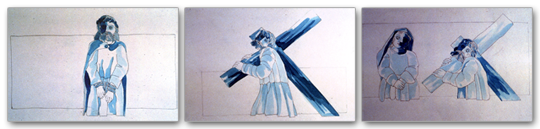 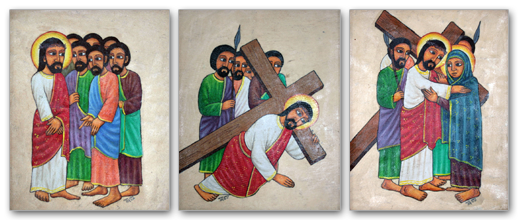 